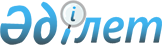 Об организации молодежной практики на 2012 год
					
			Утративший силу
			
			
		
					Постановление акимата Сайрамского района Южно-Казахстанской области от 2 февраля 2012 года N 134. Зарегистрировано Управлением юстиции Сайрамского района Южно-Казахстанской области 27 февраля 2012 года N 14-10-181. Утратило силу постановлением аппарата акима Сайрамского района Южно-Казахстанской области от 19 июня 2012 года № 715      Сноска. Утратило силу постановлением аппарата акима Сайрамского района Южно-Казахстанской области от 19.06.2012 № 715.

      В соответствии со статьей 31 Закона Республики Казахстан от 23 января 2001 года «О местном государственном управлении и самоуправлении в Республике Казахстан», подпунктом 5-7) статьи 7,  статьей 18-2 Закона Республики Казахстан от 23 января 2001 года «О занятости населения» и Постановлением Правительства Республики Казахстан от 19 июня 2001 года № 836 «О мерах по реализации Закона Республики Казахстан от 23 января 2001 года «О занятости населения» акимат Сайрамского района ПОСТАНОВЛЯЕТ:



      1. Утвердить на 2012 год перечень работодателей, организующие рабочие места для прохождения молодежной практики, в соответствии с потребностью регионального рынка труда.



      2. Контроль за исполнением настоящего постановления возложить на заместителя акима района Халмурадова Ш.



      3. Настоящее постановление вводится в действие со дня его первого официального опубликования.      Аким района                                У.Кайназаров

      Утвержден постановлением

      акимата Сайрамского района

      от 2 февраля 2012 года № 134       Перечень работодателей, организующие рабочие места для прохождения молодежной практики, в соответствии с потребностью регионального рынка труда      Примечание: В зависимости от спроса и предложения количество участников молодежной практики, продолжительность участия перечень специальности и перечень предприятий, организаций и учреждений может изменятся в пределах средств выделенных из Республиканского бюджета на 2012 год.
					© 2012. РГП на ПХВ «Институт законодательства и правовой информации Республики Казахстан» Министерства юстиции Республики Казахстан
				№ п/пНаименование работодателяПрофессияКоличество организуемых рабочих местРазмер месячной заработной платы (тенге)Продолжительность молодежной практики (в месяцах)Источник финансирования1Частное учреждение «Южно-Казахстанский индустриально-инновационный колледж»Учитель истории 1260006Из Республиканского бюджета1Частное учреждение «Южно-Казахстанский индустриально-инновационный колледж»Учитель химии и биологии1260006Из Республиканского бюджета1Частное учреждение «Южно-Казахстанский индустриально-инновационный колледж»Юрист1260006Из Республиканского бюджета1Частное учреждение «Южно-Казахстанский индустриально-инновационный колледж»Психолог 1260006Из Республиканского бюджета1Частное учреждение «Южно-Казахстанский индустриально-инновационный колледж»Программист1260006Из Республиканского бюджета1Частное учреждение «Южно-Казахстанский индустриально-инновационный колледж»Финансист1260006Из Республиканского бюджета2Товарищество с ограниченной ответственностью «Дошкольный мини центр «Қазына» Воспитатель1260006Из Республиканского бюджета2Товарищество с ограниченной ответственностью «Дошкольный мини центр «Қазына» Воспитатель1260006Из Республиканского бюджета2Товарищество с ограниченной ответственностью «Дошкольный мини центр «Қазына» Воспитатель1260006Из Республиканского бюджета3Индивидуальный предприниматель Нишонтаев Пулатжон ОмартоевичМедицинская сестра1260006Из Республиканского бюджета3Индивидуальный предприниматель Нишонтаев Пулатжон ОмартоевичМедицинская сестра1260006Из Республиканского бюджета3Индивидуальный предприниматель Нишонтаев Пулатжон ОмартоевичМедицинская сестра1260006Из Республиканского бюджета4Коммунальное государственное учреждение «Основная средняя школа №82 имени Б.Наметова» отдела образования Сайрамского районаУчитель информатики1260006Из Республиканского бюджета4Коммунальное государственное учреждение «Основная средняя школа №82 имени Б.Наметова» отдела образования Сайрамского районаУчитель казахского языка1260006Из Республиканского бюджета4Коммунальное государственное учреждение «Основная средняя школа №82 имени Б.Наметова» отдела образования Сайрамского районаУчитель математики1260006Из Республиканского бюджета5Государственное учреждение «Аппарат акима Жанаталапского сельского округа»Бухгалтер1260006Из Республиканского бюджета5Государственное учреждение «Аппарат акима Жанаталапского сельского округа»Налоговый специалист 1260006Из Республиканского бюджета6Коммунальное государственное учреждение «Общая средняя школа № 86 имени В. Терешковой» отдела образования Сайрамского районаУчитель биологии1260006Из Республиканского бюджета7Частное учреждение «Детский сад «Бай-Ата»Медицинская сестра1260006Из Республиканского бюджета7Частное учреждение «Детский сад «Бай-Ата»Дизайнер1260006Из Республиканского бюджета7Частное учреждение «Детский сад «Бай-Ата»Воспитатель1260006Из Республиканского бюджета7Частное учреждение «Детский сад «Бай-Ата»Бухгалтер1260006Из Республиканского бюджета8Государственное учреждение «Аппарат акима Карабүлакского сельского округа» Программист1260006Из Республиканского бюджета8Государственное учреждение «Аппарат акима Карабүлакского сельского округа» Делопроизводитель1260006Из Республиканского бюджета9Сельский потребительский кооператив «Алма» Бухгалтер-экономист1260006Из Республиканского бюджета10Коммунальное государственное учреждение «Общая средняя школа №13 имени А.Новаи» отдела образования Сайрамского районаМедицинская сестра1260006Из Республиканского бюджета10Коммунальное государственное учреждение «Общая средняя школа №13 имени А.Новаи» отдела образования Сайрамского районаБухгалтер1260006Из Республиканского бюджета11Коммунальное государственное учреждение «Школа-гимназия № 1» отдела образования Сайрамского районаУчитель математики1260006Из Республиканского бюджета11Коммунальное государственное учреждение «Школа-гимназия № 1» отдела образования Сайрамского районаУчитель казахского языка и литературы1260006Из Республиканского бюджета11Коммунальное государственное учреждение «Школа-гимназия № 1» отдела образования Сайрамского районаУчитель начальных классов 1260006Из Республиканского бюджета12Коммунальное государственное учреждение «Общая средняя школа № 93 имени Аблайхана» отдела образования Сайрамского районаУчитель английского языка1260006Из Республиканского бюджета13Государственное учреждение «Аппарат акима Қайнарбулакского сельского округа»Бухгалтер1260006Из Республиканского бюджета14Коммунальное государственное учреждение «Общая средняя школа №6 имени С.Кирова» отдела образования Сайрамского районаУчитель начальных классов 1260006Из Республиканского бюджета14Коммунальное государственное учреждение «Общая средняя школа №6 имени С.Кирова» отдела образования Сайрамского районаУчитель труда1260006Из Республиканского бюджета15Государственное учреждение «Аппарат акима Колкентского сельского округа» Бухгалтер 1260006Из Республиканского бюджета15Государственное учреждение «Аппарат акима Колкентского сельского округа» Экономист1260006Из Республиканского бюджета16Государственное учреждение «Основная средняя школа № 96»Учитель английского языка1260006Из Республиканского бюджета16Государственное учреждение «Основная средняя школа № 96»Учитель казахского языка 1260006Из Республиканского бюджета16Государственное учреждение «Основная средняя школа № 96»Учитель информатики1260006Из Республиканского бюджета17Частное учреждение «Дошкольный мини-центр «Аружан»Воспитатель1260006Из Республиканского бюджета17Частное учреждение «Дошкольный мини-центр «Аружан»Воспитатель1260006Из Республиканского бюджета18Коммунальное государственное учреждение «Общая средняя школа № 56 имени Ю.Гагарина» отдела образования Сайрамского района Учитель начальных классов 1260006Из Республиканского бюджета19Коммунальное государственное учреждение «Общая средняя школа № 57 имени И.Панфилова» отдела образования Сайрамского района Учитель английского языка1260006Из Республиканского бюджета19Коммунальное государственное учреждение «Общая средняя школа № 57 имени И.Панфилова» отдела образования Сайрамского района Учитель географии1260006Из Республиканского бюджета20Государственное учреждение «Аппарат акима Карасуского сельского округа» Юрист1260006Из Республиканского бюджета20Государственное учреждение «Аппарат акима Карасуского сельского округа» Бухгалтер1260006Из Республиканского бюджета20Государственное учреждение «Аппарат акима Карасуского сельского округа» Делопроизводитель1260006Из Республиканского бюджета21Государственное учреждение «Аппарат акима Тассайского сельского округа» Бухгалтер 1260006Из Республиканского бюджета21Государственное учреждение «Аппарат акима Тассайского сельского округа» Юрист1260006Из Республиканского бюджета21Государственное учреждение «Аппарат акима Тассайского сельского округа» Делопроизводитель1260006Из Республиканского бюджета22Государственное казенное коммунальное предприятие «Сайрамская центральная районная больница» управления здравоохранения акимата Южно-Казахстанской области Медицинская сестра1260006Из Республиканского бюджета22Государственное казенное коммунальное предприятие «Сайрамская центральная районная больница» управления здравоохранения акимата Южно-Казахстанской области Медицинская сестра1260006Из Республиканского бюджета22Государственное казенное коммунальное предприятие «Сайрамская центральная районная больница» управления здравоохранения акимата Южно-Казахстанской области Медицинская сестра1260006Из Республиканского бюджета23Коммунальное государственное учреждение «Общая средняя школа № 47» отдела образования Сайрамского района Дизайнер1260006Из Республиканского бюджета24Государственное коммунальное казенное предприятие «Сайрамская районная поликлиника «Сайрам» управления здравоохранения акимата Южно-Казахстанской области Дантист 1260006Из Республиканского бюджета25Сельский потребительский кооператив «Ақбұлақ - тазалық»Бухгалтер1260006Из Республиканского бюджета25Сельский потребительский кооператив «Ақбұлақ - тазалық»Программист1260006Из Республиканского бюджета26Государственное коммунальное казенное предприятие «Детский сад «Бөбек» отдела образования Сайрамского района, акимата Сайрамского района Бухгалтер 1260006Из Республиканского бюджета26Государственное коммунальное казенное предприятие «Детский сад «Бөбек» отдела образования Сайрамского района, акимата Сайрамского района Экономист1260006Из Республиканского бюджета26Государственное коммунальное казенное предприятие «Детский сад «Бөбек» отдела образования Сайрамского района, акимата Сайрамского района Хореограф1260006Из Республиканского бюджета27Коммунальное государственное учреждение «Общая средняя школа № 36 «Сайрам» отдела образования Сайрамского районаУчитель географии1260006Из Республиканского бюджета27Коммунальное государственное учреждение «Общая средняя школа № 36 «Сайрам» отдела образования Сайрамского районаУчитель казахского языка1260006Из Республиканского бюджета28Государственное коммунальное казенное предприятие «Детский сад «Арай» отдела образования Сайрамского района, акимата Сайрамского районаЮрист1260006Из Республиканского бюджета29Коммунальное государственное учреждение «Общая средняя школа № 18 имени Абдибая Курмантаева» отдела образования Сайрамского районаУчитель физики1260006Из Республиканского бюджета29Коммунальное государственное учреждение «Общая средняя школа № 18 имени Абдибая Курмантаева» отдела образования Сайрамского районаУчитель информатики1260006Из Республиканского бюджета29Коммунальное государственное учреждение «Общая средняя школа № 18 имени Абдибая Курмантаева» отдела образования Сайрамского районаУчитель начальных классов1260006Из Республиканского бюджета29Коммунальное государственное учреждение «Общая средняя школа № 18 имени Абдибая Курмантаева» отдела образования Сайрамского районаУчитель музыки1260006Из Республиканского бюджета30Коммунальное государственное учреждение «Общая средняя школа № 84 имени Т.Тажибаева» отдела образования Сайрамского районаУчитель начальных классов1260006Из Республиканского бюджета31Коммунальное государственное учреждение «Основная средняя школа № 84 имени Айша биби» отдела образования Сайрамского районаУчитель информатики1260006Из Республиканского бюджета32Коммунальное государственное учреждение «Общая средняя школа № 27 «Аккала» отдела образования Сайрамского районаУчитель биологии1260006Из Республиканского бюджета33Государственное коммунальное казенное предприятие «Сайрамская районная поликлиника «Аксукент» управления здравоохранения акимата Южно-Казахстанской областиМедицинская сестра1260006Из Республиканского бюджета34Коммунальное государственное учреждение «Основная средняя школа «Ақтас» отдела образования Сайрамского районаУчитель биологии1260006Из Республиканского бюджета34Коммунальное государственное учреждение «Основная средняя школа «Ақтас» отдела образования Сайрамского районаУчитель информатики1260006Из Республиканского бюджета35Частное учреждение «Гуманитарно –педагогический колледж»Экономист-бухгалтер1260006Из Республиканского бюджета36Производственный кооператив «Имени О.Курбанова и К»Эксплуатация и ремонт автомашин1260006Из Республиканского бюджета37Коммунальное государственное учреждение «Малокомплектная общая средняя школа № 33 имени Н. Шойынбаева» отдела образования Сайрамского районаУчитель биологии1260006Из Республиканского бюджета37Коммунальное государственное учреждение «Малокомплектная общая средняя школа № 33 имени Н. Шойынбаева» отдела образования Сайрамского районаУчитель психологии1260006Из Республиканского бюджета37Коммунальное государственное учреждение «Малокомплектная общая средняя школа № 33 имени Н. Шойынбаева» отдела образования Сайрамского районаУчитель физкультуры и спорта1260006Из Республиканского бюджета38Коммунальное государственное учреждение «Общая средняя школа № 38 имени Абая» отдела образования Сайрамского районаУчитель географии1260006Из Республиканского бюджета39Государственное учреждение «Общая средняя школа № 101» Учитель начальных классов1260006Из Республиканского бюджета40Государственное коммунальное учреждение «Общая средняя школа № 29 имени Керим Тленшина» отдела образования Сайрамского районаУчитель математики1260006Из Республиканского бюджета41Коммунальное государственное учреждение «Школа-гимназия № 20 имени С.Сейфулина» отдела образования Сайрамского районаДизайнер1260006Из Республиканского бюджета42Коммунальное государственное учреждение «Общая средняя школа имени Бөкейхана» отдела образования Сайрамского районаУчитель начальных классов1260006Из Республиканского бюджета43Государственное учреждение «Отдел внутренней политики Сайрамского района» Социолог1260006Из Республиканского бюджета43Государственное учреждение «Отдел внутренней политики Сайрамского района» Политолог1260006Из Республиканского бюджета44Государственное учреждение «Аппарат акима Акбулакского сельского округа»1260006Из Республиканского бюджетаВсего86